Cenová nabídka - pastva smíšeným stádem ovcí a koz v lokalitě Bílé stráně pod Lipskou horou a EVL Lipská hora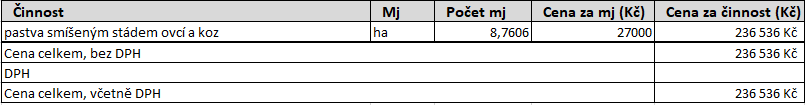 